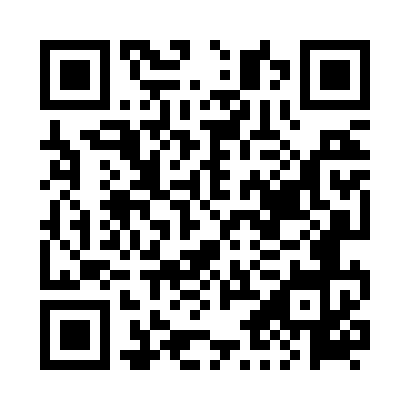 Prayer times for Janki, PolandWed 1 May 2024 - Fri 31 May 2024High Latitude Method: Angle Based RulePrayer Calculation Method: Muslim World LeagueAsar Calculation Method: HanafiPrayer times provided by https://www.salahtimes.comDateDayFajrSunriseDhuhrAsrMaghribIsha1Wed2:324:5712:215:277:4610:002Thu2:284:5512:215:287:4710:033Fri2:254:5312:215:297:4910:064Sat2:214:5112:205:307:5010:095Sun2:184:5012:205:317:5210:126Mon2:144:4812:205:327:5310:157Tue2:114:4612:205:337:5510:198Wed2:074:4512:205:347:5710:229Thu2:064:4312:205:357:5810:2510Fri2:054:4112:205:368:0010:2711Sat2:044:4012:205:378:0110:2812Sun2:044:3812:205:388:0310:2913Mon2:034:3712:205:388:0410:2914Tue2:024:3512:205:398:0610:3015Wed2:024:3412:205:408:0710:3116Thu2:014:3212:205:418:0810:3117Fri2:014:3112:205:428:1010:3218Sat2:004:3012:205:438:1110:3319Sun2:004:2812:205:448:1310:3320Mon1:594:2712:205:448:1410:3421Tue1:594:2612:205:458:1510:3422Wed1:584:2512:205:468:1710:3523Thu1:584:2412:215:478:1810:3624Fri1:584:2212:215:478:1910:3625Sat1:574:2112:215:488:2110:3726Sun1:574:2012:215:498:2210:3727Mon1:564:1912:215:508:2310:3828Tue1:564:1812:215:508:2410:3929Wed1:564:1812:215:518:2510:3930Thu1:564:1712:215:528:2610:4031Fri1:554:1612:215:528:2810:40